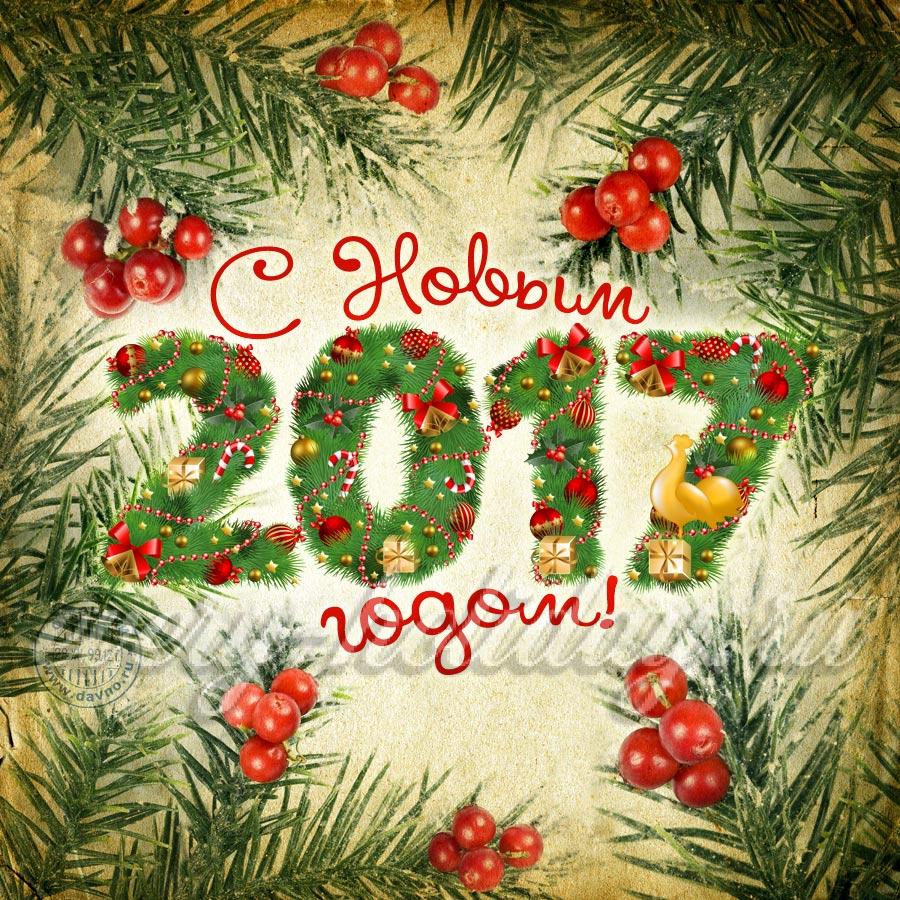 Хорошему трактору нужен хороший плуг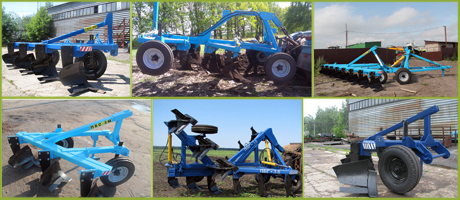 Плуги производства ООО "Тамбовремтехпред"заслужили заметное признание у аграриев.	Тел. +79107592657; +7(4752)743363	 mail:  nfkmrjr@gmail.com    Плуг ПБС-3 (трехкорпусный) широкозахватный скоростной стал хитом продаж.
Популярность он заслужил благодаря тому, что он агрегатируется страктором МТЗ 82
Ширина захвата 1,8 метра!   Глубина до 30 см.Можем предложить: Плуг навесной ПБС-3М; Плуг ПБС-4М навесной; Плуг ПБС-5М навесной; Плуг ПБС-6М навесной; Плуг ПБС-7М навесной; Плуг ПБС-8М навесной; Плуг ПБС-8П прицепной; Плуг ПБГ-2,4 оборотный; Плуг ПБГ- 3,6 оборотный.  Все плуги имеются в наличии.
Также можем изготовить  другую сельхозтехнику по желанию заказчика. Мы осваиваем новые виды продукции начиная с разработки чертежей и оканчивая изготовлением.            Высокая производительность плугов достигнута благодаря тому, что вместо полевой доски установлен противодействующий лемех. При этом значительно снижается тяговое усилие на плуг, что позволяет увеличить ширину захвата до 60 см на один рабочий орган.           Основные преимущества: 
- снижение расхода топлива от 5 кг/га и выше;
- улучшение микробиологических процессов в зоне корневого питания растений благодаря тщательному перемешиванию почвы и заделке пожнивных остатков на 2/3 глубины пахоты. При этом в зоне корневого питания растений сохраняется плодородный слой;
- возможность использования одного орудия для отвальной и безотвальной пахоты;
- трактор работает не по борозде, а рядом с ней, что исключает «масляное голодание» левой части его трансмиссии и повышенный износ шин, а также снижает утомляемость механизатора;
- удлиненные стойки плуга, отвалы точно рассчитанной геометрической формы, значительно снижают возможность забивания пожнивными остатками и улучшают их заделку даже на низкой скорости;- хорошее крошение почвы снижает затраты на последующее выравнивание поля.- Рабочая скорость	 до 12 км/ч- Оборот пласта                 180 градусов- Крошение почвы             75 - 90 %- Заделка стерни               95 - 98 %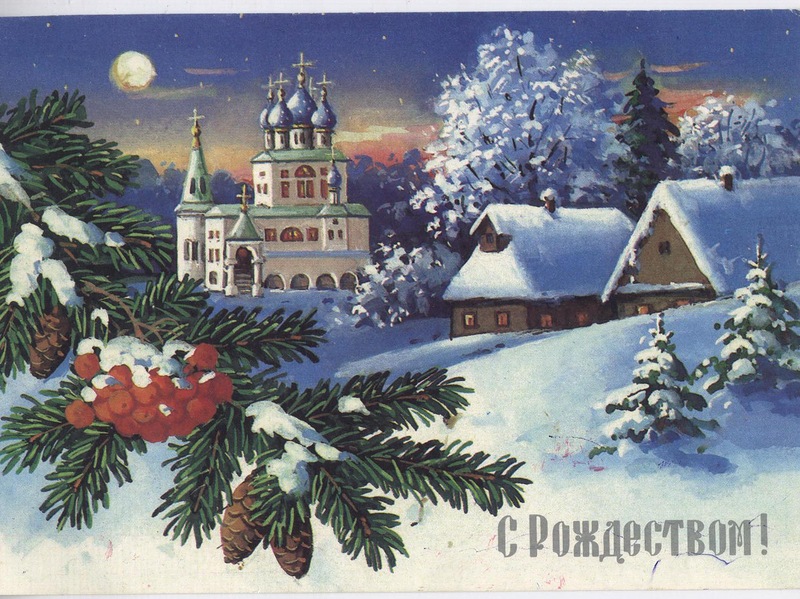 
Марка плуга
Марка плуга
Марка плугаПБС-3ПБС-4 ПБС-4 ПБС-5 ПБС-6ПБС-7ПБС-8ПБС-8П ПБГ-2,4 оПБГ-3,6 Ширина захвата, мШирина захвата, мШирина захвата, м1,82,42,43,03,64,24,64,62,43,6Количество корпусовКоличество корпусовКоличество корпусов344567888 / 412 / 6Производительностьга/часПроизводительностьга/часПроизводительностьга/час1,4-2,11,4-2,11,4-2,11,6-2,52,0-3,12,5-3,02,7-4,22,7-4,21,4-2,52,3-3,8Удельный расходтоплива кг/гаУдельный расходтоплива кг/гаУдельный расходтоплива кг/га9-1510-1510-1511-1610-1810-1810-1810-189-179-18ДлинаДлинаДлина2,83,53,53,83,64,04,98,73,84,5ШиринаШиринаШирина2,12,72,73,33,324,24,84,82,33,6ВысотаВысотаВысота1,51,51,51,51,41,81,81,82,02,3Масса, кг Масса, кг Масса, кг 780870870980135015501800272019202860Цена без НДС,т. рубЦена без НДС,т. рубЦена без НДС,т. руб125145145170220240265590512750Цена с НДС, т. рубЦена с НДС, т. рубЦена с НДС, т. руб135159159178233253270680550850